Мектепте экологиялық акция өткізілді...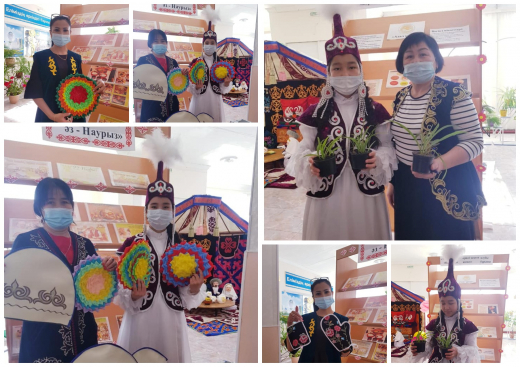  Мектепте экологиялық акция өткізілді - бөлме гүлдері мен қалдық материалдардан жасалған тұрмыстық заттардың сатылымы ұйымдастырылды. Оқушылар мен мұғалімдер өмірде пайдалы болатын жаңа нәрселерге екінші өмір сыйлады. Жиналған қаражат мектеп ауласын абаттандыруға жұмсалады.В школе прошла экологическая акция...  В школе прошла экологическая акция - распродажа комнатных цветов и изделий для быта из бросового материала: прихватки, подтарельники, экосумки, повязки на голову и разные интересные мелочи. Наши ученики и учителя дали вторую жизнь новым вещам, которые пригодятся в жизни. Собранные средства пойдут на благоустройство школьного двора.